«ՎԱՐԴԱՆԱՆՔ» ԿՐԹԱՀԱՄԱԼԻՐ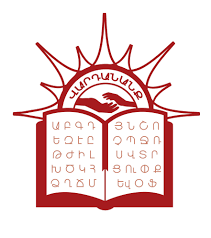 ՈՒՍՈՒՑԻՉՆԵՐԻ ՊԱՐՏԱԴԻՐ ԱՏԵՍՏԱՎՈՐՄԱՆ ԴԱՍԸՆԹԱՑԽՈՒՄԲ՝ ՀԱՅՈՑ ԼԵԶՈՒ և ԳՐԱԿԱՆՈՒԹՅՈՒՆԱՎԱՐՏԱԿԱՆ ՀԵՏԱԶՈՏԱԿԱՆ ԱՇԽԱՏԱՆՔ
ԹԵՄԱ՝  ԿՆՈՋ ՀՈԳԵԲԱՆՈՒԹՅԱՆ ԲԱՑԱՀԱՅՏՈՒՄԸ ԳՐԻԳՈՐ ԶՈՀՐԱՊԻ ՆՈՐԱՎԵՊԵՐԻ ՄԻՋՈՑՈՎԿԱՏԱՐՈՂ՝  ՄԱՐԳԱՐՅԱՆ ՀԵՐՄԻՆԵ      ՂԵԿԱՎԱՐ՝ ԼՈՒՍԻՆԵ ԳԱԲՐԻԵԼՅԱՆ2022թ․ԲՈՎԱՆԴԱԿՈՒԹՅՈՒՆՆԵՐԱԾՈՒԹՅՈՒՆՆՈՐԱՎԵՊԻ ԳՐԱԿԱՆ ՏԵՍԱԿԸԳՐ․ ԶՈՀՐԱՊԻ ՆՈՐԱՎԵՊԵՐԸԿՆՈՋ ՀՈԳԵԲԱՆՈՒԹՅԱՆ ԲԱՑԱՀԱՅՏՈՒՄԸ ՆՈՐԱՎԵՊԵՐԻ ՄԻՋՈՑՈՎԱՄՓՈՓՈՒՄՀԱՎԵԼՎԱԾ(կանանց մասին ասել են)ՕԳՏԱԳՈՐԾՎԱԾ ԳՐԱԿԱՆՈՒԹՅԱՆ ՑԱՆԿ  ՆԵՐԱԾՈՒԹՅՈՒՆԱստված թմրեցրեց (քնեցրեց) Ադամին, վերցրեց նրա մի կողը և այդ կողից ստեղծեց առաջին կնոջը՝ Եվային, ով էլ դարձավ առաջին տղամարդու առաջին կինը՝ կողակիցը։ «Աստվածաշունչ»Աստված Ադամի կողից ստեղծեց Եվային, որ նա մենակ չմնա, կարողանա ապրել ու հարատևել: Սակայն կինը Ադամի համար դարձավ  ոչ միայն կողակից, ընկեր ու միայնությունը փարատող էակ, այլև ներշնչանքի աղբյուր դարձավ, դարձավ տղամարդու մուսան, կատարելության ձգտելու նրա ներշնչումը,  կյանքի իմաստն ու սրտերի զարկը: Ինչքան էլ սիրելի, պաշտելի ու գնահատելի, այնուամենայնիվ  աստվածային մի քող միշտ շղարշեց կնոջը՝ բոլոր հազարամյակներում նրան թողնելով առեղծված, որը դարձավ ամենից շատ ուսումնասիրվողն ու չբացահայտվածը: Շատերն են գլուխ ջարդել պարզելու այն, թե ով է կինը, ինչպիսին է նա, ինչ է ուզում և ինչի է ձգտում: Նա մերթ գեղեցիկ, բայց թույլ էակ է,  մերթ քնքուշ ու սիրասուն, մերթ պոռթկուն ու փոթորկահույզ, մերթ թեթևամիտ ու պարզ, մերթ խորաթափանց ու իմաստուն: Բայց այդպես էլ իրական կնոջը բացահայտել չեն կարողացել, որովհետև նա կինն է և կարող է շատ անկանխատեսելի լինել:  Թույլ կանայք երբեմն դառնում են հզոր ու մրրկահույզ քամի, իսկ երբեմն էլ փնտրում են մի ուժեղ ուս, որ հենվեն և հեզանազ սահեն կյանքի հորձանուտում:Հայ գրականության մեջ բազմաթիվ են կնոջն ու նրա աշխարհին նվիրված ստեղծագործությունները։ Կանացի բազմաշերտ հուզաշխարհը հետաքրքրել է համարյա բոլոր արվեստագետներին, և նրանցից յուրաքանչյուրը փորձել է բացահայտել այն՝ գիտակցելով սակայն, որ իր պատկերածը մի կաթիլ է՝ անծայրածիր ու հորդածուփ օվկիանոսի։Կնոջ  հոգեբանության բացահայտման հետաքրքիր մեկնաբանություններ ենք բացահայտում նաև մեծ հոգեվերլուծաբան, նորավեպի իշխան Գրիգոր Զոհրապի շատ ստեղծագործություններում։Հետազոտական ներկայացվող աշխատանքը համարում ենք արդիական, որովհետև կանացի հոգու առեղծվածը բազմաշերտ է ու բազմախորհուրդ, և գրական կերպարների վերլուծության շնորհիվ է սովորողը բացահայտում և ճանաչում աշխարհը և հենց իրեն։   ՆՈՐԱՎԵՊԻ ԳՐԱԿԱՆ ՏԵՍԱԿԸՆորավեպն այլ բան չէ, քան չլսված մի իրադարձություն, որը տեղի է ունեցել։Գյոթե        Նորավեպը (նովել) փոքրածավալ, արձակ ստեղծագործություն է: Ծավալով ու բնույթով շատ մոտ է պատմվածքին, հաճախ նույնիսկ դժվար է լինում դրանք իրարից տարբերելը, բայց տարբերություններ կան: Ժանրը առաջացել է վաղ Վերածնության դարաշրջանում (իտալացի Ջ․ Բոկաչչոյի «Դեկամերոն» գիրքը կազմված էր հարյուր նովելից)։ Համաշխարհային գրականության նշանավոր նովելիստներ են եղել Մոպասանը, Օ'Հենրին, Չեխովը, Մերիմեն։ Նովելի հիմքում սովորաբար ընկած է լինում առօրյա փորձի տեսակետից անհավանական, երբեմն անեկդոտանման որևէ պատմություն, որի մեջ գրողը խտացնում է անսպասելի բովանդակություն: Նորավեպում գործողությունները զարգանում են արագ ու սրընթաց: Հեղինակը խուսափում է ընդարձակ նկարագրություններից, մի կողմ է թողնում պատմության մանրամասները՝ ծանրանալով միայն հանգուցային պահերի վրա: Նորավեպի փոքր ծավալը արտակարգ հագեցած է հերոսների ներաշխարհի հոգեբանական վերլուծություններով: Դա գրողից պահանջում է արտահայտչական հատուկ հնարանքներ, հատուկ լեզու: Նորավիպագրի խոսքը սեղմ է, բառերը ընտրովի են, դարձվածքներն այնքան խիտ են, որ հաճախ թևավոր խոսքի նշանակություն ունեն:Հայ գրականության մեջ մեծարժեք նորավեպեր են գրել Գրիգոր Զոհրապը («Զաբուղոն», «Ռեհան», «Ճեյրան», «Ճիտին պարտքը», «Այինկա», «Երջանիկ մահը», «Մեղա՜ տեր» և այլն), Ստ. Զորյանը («Վճռական մարդը», «Ցանկապատ», «Պապն ու թոռը», «Երկաթուղին» և այլն)։Զոհրապի նորավեպերը, որ սովորաբար 5-6 էջ են, բաժանվում են մի քանի հատվածների, որ գլուխների դեր են կատարում: Դրանք պատումի հիմնական դրվագներն են, որոնց միջակա փուլերը ընթերցողն ինքն է մտովի վերականգնում: Նորավեպի համար բնորոշ է նաև պատմության անսսպասելի ավարտը: Այդպիսի անսպասելի ավարտ ունեն Զոհրապի նորավեպերից շատերը։ԳՐԻԳՈՐ ԶՈՀՐԱՊԻ ՆՈՐԱՎԵՊԵՐԸԳրիգոր Զոհրապը ոչ միայն հայ նովելիստիկայի ամենակարկառուն դեմքն է եղել, տվել է դարագլուխ կազմող նովելներ, կանգնել է այնպիսի նշանավոր նովելիստների  շարքում, ինչպիսին են Մոպասանը, Չեխովը,  այլև իր գրվածքներով խորացրել է ժանրի տեսական ըմբռնումըԱ. Տերտերյանը Հայ նորավեպի իշխան և դասական գրականության ինքնատիպ արվեստագետ Գրիգոր Զոհրապը, որը մնայուն արժեքներով հարստացրեց մեր գրականությունը, ծնվել է Կ․ Պոլսում։ Նրա ընտանիքը ծագումով ակնեցի էր, այն հրաշալի աշխարհից, որ հնուց ի վեր բազմաթիվ երգիչներ ու բանաստեղծներ է տվել մեր ժողովրդին։  Զոհրապի ստեղծագործության պսակը նրա նորավեպերն են, արվեստի բյուրեղացումներ, որոնք իրականության ստույգ վավերագրեր են և զգայական հարուստ ներաշխարհի ու փիլիսոփայող մտքի արգասիքներ: Նորավեպի ասպարեզում էր, որ նա դարձավ իրապաշտ դպրոցի ամենամեծ գեղագետը և հայ նորավեպի չգերազանցված դասականը: Նա այն համոզմունքն ուներ, որ «գրականությունը ժողովրդյան կյանքեն պիտի քաղվի՝ ժողովրդյան կյանքին ծառայելու համար»։ Նրա նորավեպերում աշխարհը, մարդիկ, մարդկային հարաբերությունները դիտված ու պատկերված են հենց այդ սկզբուքով։   Թափանցելով իրականության անհետազոտ անկյունները, գրողը միաժամանակ հայտնաբերում է իր հոգուն, խառնվածքին հարազատ ժանրի հարստությունը: Նրա արվեստը հիանալի  էր տիրապետում կյանքի շարժումների զգացողությանը, մարդու հոգեբանության  նրբատեսությանը: Զոհրապն ունի քնարական երանգ, կյանքի ժպիտը և թախիծը դրսևորելու և «երկաթե նկարագիր»՝ կեղծիքի թագավորության դիմակները պատռելու համար, մերկացնող երգիծանքի ուժ և հազիվ նկատելի նուրբ հումոր՝ հոգեկան ապրումների նրբերանգները արտահայտելու համար: Զոհրապի ամենից ավելի աչքի ընկնող առանձնահատկություններից մեկը գեղեցիկը զգալու և հաղորդելու կարողությունն է: Նա ունեցել է գեղեցկության ծարավ և այդ ծարավը ձգտել է մասամբ հագեցնել ստեղծագործության միջոցով՝ որոնելով գեղեցիկը մարդկանց մեջ, բնության մեջ, հույզերի աշխարհում, և դրանք ներկայացրել է կատարյալ գրարվեստով, ուստի ամենևին զարմանալի չէ, որ ընթերցողը նրա նորավեպերի առաջին իսկ տողերից զգում է գեղեցկության տիրական ուժը: ԿՆՈՋ ՀՈԳԵԲԱՆՈՒԹՅԱՆ ԲԱՑԱՀԱՅՏՈՒՄԸ ՆՈՐԱՎԵՊԵՐԻ ՄԻՋՈՑՈՎ                                              Կինը ծիծաղ մըն է, պետք չէ, որ լացի փոխվի։Գրիգոր Զոհրապի նորավեպերի կերպարների զգալի մասը կանայք են՝ ամեն դասից և խավից: Դրանցով, անտարակույս, նա մեծ նորություն է բերել մեր գրականության մեջ, հարստացրել է մեր գրականության կին կերպարների պատկերասրահը: Կանանց կերպարների միջոցով հեղինակը լուսաբանում է ժամանակի կյանքի ճահճացումը, բարքերի անկումը, բուրժուական հասարակության բարոյական և մտավոր խղճուկությունը, աշխատավոր կնոջ դառը վիճակը, լուսաբանում է այն ծանր դրությունը, որի մեջ ամեն մեկը յուրովի դժբախտ էր. աշխատավոր կինը տառապում էր աղքատության ճիրաններում, ոտնահարվում են նրա մարդկային տարրական իրավունքները, իսկ վերնախավի կինը՝ զուրկ ինքնուրույնությունից, բռնադատված սահմանափակ դերի համար, մեծ մասամբ դժբախտ՝ սառը հաշվի վրա հիմնված անհամապատասխան ամուսնության, զգում էր անբավարարվածություն այդ դրության մեջ, որից ամեն մեկը ջանում էր յուրատեսակ ելք գտնել՝ մեկն իր գեղեցկությունը չկորցրած մեռնելու մեջ, մյուսը կառչում էր հավատքին, մի ուրիշը ձյան պես փռվում «անցորդի գարշապարի տակ, ոմանք լռեցնում էին իրենց սրտի ձայնը և հոգեպես տառապում, շատերը կերակրվում էին բամբասանքներով և այլն:Եթե Շիրվանզադեն կնոջն ու նրա էությունը քննում է սոցիալ-հոգեբանորեն, ապա Զոհրապը նախընտրում է հոգեբանական վերլուծությունը: Նրա նովելներից յուրաքանչյուրը փորձնական հոգեբանության մի կատարյալ նմուշ է, ուր գեղարվեստը ձգտում է գիտության: Զոհրապի հերոսուհիները գրեթե դուրս են սոցիալական, հասարակական և նույնիսկ՝ բարոյական ոլորտից, անգամ ընտանիքի ու բարոյականության հարցը՝ որպես այդպիսին, դուրս է գրողի տեսադաշտից: Զոհրապի նովելներից և ոչ մեկում չենք հանդիպի կնոջ ազատության, նրա հասարակական դերի, սեռերի իրավահավասարության գաղափարին: Գրողը կնոջը դիտում է որպես կենսաբանական էակ, որի վարքը պայմանավորված է կենսաբանական պատճառներով և վերլուծում է նրա հոգեբանական շարժումները: Կանանց խնդիրները քննաբանվում են գոյի իմացաբանական չափանիշներով, որոնց մեջ առաջնային են կնոջ հոգեբանության փիլիսոփայական հիմքերի ընկալումները: Զոհրապի կենսափիլիսոփայությունը աշխարհի ու կյանքի բազմազանության իմացաբանական ու հոգեբանական շերտերի խորքերն է թափանցում,    հայտնաբերում հոգեբանության նրբագույն դրսևորումներ և այդտեղ տեղադրում նաև կնոջ էությունը՝ հերոսուհիների վարքագծի բացատրությունը բխեցնելով կենսաբանական գործոնի, բնության, բնական գրգիռների վճռորոշ առաջնայնության գաղափարից: Հենց այս հանգամանքն է, որ արժեքայնության աստիճանի է բարձրացնում կնոջը՝ նոր նշանակություն տալով նրա՝ որպես անհատի, կենսահոգեբանական կառուցվածքի հետազոտությանը, քանի որ իբրև սկիզբ ուներ կնոջ ազատ կամքի և կենսաբանական եսի ինքնագիտակցումը:Կինը բանաստեղծ Զոհրապի համար սովորական էակ չէ, այլ գեղեցկության խորհրդանշան, գեղեցիկը տեսնելու և զգալու միջոց, բանաստեղծության աղբյուր: Ահա, թե ինչու նա կնոջ ամենաթանկագին հատկությունը համարում է նրա մարմնական ու հոգեկան գեղեցկությունը և այնքան վախենում է այդ գեղեցկության՝ կյանքի բանաստեղծության այդ աղբյուրներից մեկի, խաթարման համար: Իր այս միտքը Զոհրապն արտահայտել է շատ բովանդակալից թևավոր խոսքով. «Կինը ծիծաղ մըն է, պետք չէ, որ լացի փոխվի»: Զոհրապի նկարագրած կանայք բոլորն էլ գեղեցիկ են, ճկուն, սլացիկ իրաններով: Նրանք եղնիկի աչքեր ունեն, ինչպես և «թաքուն կայծակներով» լի աչքեր: Կնոջ գեղեցկությունը ցույց տալու համար Զոհրապն ընդարձակ նկարագրություններ չունի. մի-երկու ուրվագիծ՝ կարծես անփութորեն և ժլատությամբ նետված կտավի վրա, բավական են գեղակերպ ընկալում առաջացնելու, իսկ հաճախ այդ ուրվագծերը միայն շրջանակ են ստեղծում, որի լրացումը թողնվում է ընթերցողին: Զոհրապի հերոսուհիները երբեմն բարձրահասակ են, մարմնեղ, ավելի հաճախ՝ նրբամարմին, սակայն ըմբոստ և լիքը կրծքով, առատ մազերով, որ հեղինակն ամենից ավելի է սիրում նկարագրել, ձյունաթույր և փոքրիկ թաթիկներով, մանրիկ ոտքերով, հաճախ վես, խրոխտ՝ նման արձանի, բայց զգացմունքի արտակարգ ջերմությամբ: Սակայն հեղինակը կնոջ գեղեցկությունը միայն արտաքին գեղի իմաստով չի հասկանում, այլև՝ հոգեկան: Նա իր կերպարների մեջ կրքոտությամբ որոնում է հոգու գեղեցկությունը, օժտում է նրանց նաև այդպիսի գեղեցկությամբ:Զոհրապի նկարագրած կանայք արտակարգ հմայք ունեն և սքանչելի են կանացի իրենց կեցվածքի մեջ, անտրոհելի ամբողջություն՝ իրենց հմայքի ու անգամ «հոռի կողմերի» ազատությամբ, նրա նկարագրած կանայք գեղեցիկ են, ճկուն, սլացիկ իրաններով: Կնոջ ամենաթանկագին հատկությունը գեղեցկությունն է: Կինը կյանքի ժպիտն է, որ մարդկային հոգու, գեղեցիկի և բանաստեղծության պահանջը տեսանելի առարկայի վրա բավարարելու հնարավորություն է ընձեռում: Զոհրապը հետևում է կյանքի անողոք ընթացքին, որը ուրույն կնիք է դնում կնոջ հոգեբանության վրա: Հույսի և սպասման մեջ էլ կինը դժբախտ է. նրա համար չկա երջանկություն նույնիսկ երազների մեջ:Պատկերելով կնոջ սոցիալական կենսագրության սյուժեն՝ Զոհրապը գրեթե բոլոր նովելներում նրան անջատում է կին-ամուսին հարաբերությունից և պատճառի և հետևանքի մեջ շեշտում կնոջ՝ որպես կենսաբանական էակի ներհատուկ բնազդի արթնացումը:  Այստեղ է ահա թաքուն այն գրգիռը, որին  Տիգրանուհին ակամա պիտի տեղի տար, քանզի բնությունը հզոր է կամքի դիմադրությունից: Տանտիրոջ որդու գայթանքները աստիճանաբար վերածվում են հաճույքի: Հոգեկան ի՜նչ խոր տառապանք է ապրում Տիգրանուհին: Անարգված, լքված կնոջ դառն վիճակի գիտակցության մեջ, շշմած անակնկալ հարվածից, կապոցը թևի տակ, լուռ, սմքած, փոքրացած իր վշտի ծանրության  տակ, գնում է նա՝ շրջապատին անուշադիր և անտարբեր: Հեղինակը իր նկարագրությունների մեջ ամեն ինչ չի ասում, նա վրձնի արագ շարժումներով նետում է կտավի վրա մի քանի խոսուն  ուրվագծեր, որով լարում է ընթերցողի երևակայությունը և ստիպում է իր հետ ստեղծագործել, և ահա ընթերցողը կարծես շոշափում է այդ վիշտը, կարծես տեսնում է Տիգրանուհու աչքերի մեջ քարացած արցունքը, որը հետո պիտի հալվի և առատորեն թափվի: Դրա համար նա դեռ շատ ժամանակ ունի, և ի՜նչ է մնում Տիգրանուհուն, եթե ոչ լալու սփոփանքը: Միակ լուսավոր կետը, թանկագին շղթան, որ կապում է նրան կյանքի հետ, մնում է իր զավակը՝ խորտակված կյանքի պտուղը, իսկ նրա մահից հետո՝ փոքրիկ շիրիմը: Ինչպի՜սի գորովալիր, կաթոգին զգացումներով է շրջապատում նա իր զավակին և, ապա նրա գերեզմանը: Հեղինակին հաջողվել է  դրսևորել աշխատավոր կնոջ մայրական մաքուր զգացումը իր բարձրագույն արտահայտությամբ, որի նկարագրության մեջ է նորավեպի հուզականության երկրորդ բարձրակետը: Այդ ապրումները նկարագրելիս ինքը՝ հեղինակը, նույնպես հուզվել է և հուզվել՝ անկեղծորեն: Այդ երևում է նրանից, որ սյուժեի ավարտումից հետո նա առանձնացրել է այդ ապրումների ակորդը և ընդլայնել, մեծացրել է նրա արձագանքը և իր հոգուն հատուկ խանդաղատանքով նկարագրել Տիգրանուհու մայրական զգացումի բովանդակ հարստությունն ու գեղեցկությունը: Տիգրանուհին մենակ է կատարում իր զավակի թաղումը. հագցնում, զարդարում, չնայած իր սուղ միջոցներին՝ պահանջում է շքեղ սպասավորում, դագաղ է պատրաստել տալիս, որ «չմրսի»իր փոքրիկը, և ինքը մենակ հետևում է դագաղին: Դրանից հետո նրա հոգսը և ուրախությունը դառնում է երեխայի գերեզմանը: Իր բոլոր վաստակածը նրա վրա է ծախսում, ցանկապատում է, գեղեցկությանը հոգ տանում: Մեռելոցի օրերը դառնում են Տիգրանուհու համար «ցնծության օրեր», նա գնում է գերեզմանատուն, չոքում փոքրիկ շիրիմի մոտ և անխառն երանությամբ խոսում իր զավակի հետ՝ «անոր մանուկի բարբառովը»:«Փոստալի»-ի գլխավոր կերպարները՝ Տիգրանուհին, Սուրբիկ Հանըմը և Հաճի Տյուրիկը, բոլորն էլ տիպականացված են, սակայն այդ կերպարներից առավել  շոշափելի որոշակելիությամբ կերտված է Սուրբիկ Հանըմը: Զոհրապի մի շարք կերպարներն այնքան տիպական են, այնքան բնորոշ, հաճախ այնքան բազմակողմանի, որ թվում է, թե կերտված են ավելի մեծ կտավի մեջ: Սուրբիկը բազմահատված կերպար է, բարդ նկարագիր: Շահագործելը, կեղծիքը, խաբելը, ներքնախավերի վրա որպես շահագործման առարկայի նայելը, բուրժուական հոգեբանության հատուկ այս երևույթն այնքան են արմատացած այդ կնոջ մեջ, այնքան սովորական դարձած, որ սեփական իրավունքների ոտնահարում պիտի նկատվեր հակառակը մտածել տալը: Այդ է պատճառը, որ Սուրբիկի կեղծ զայրույթը Տիգրանուհու նկատմամբ հետզհետե վերածվում է «անկեղծ» զայրույթի: Կողք-կողքի նկարագրելով Տիգրանուհուն և Սուրբիկին՝ հեղինակը մղում է ընթերցողին համեմատելու դրանց և համոզվելու, որ աշխատավոր ժողովրդի դուստրը մարդկային շատ ավելի բարձր արժանիքներ ունի, քան բարեգործի, բարեպաշտության և բարոյականության եռաշերտ դիմակի տակ թաքնված Սուրբիկը: Սուրբիկը և Տիգրանուհին հակադրություններ են, ո՛չ միայն իրենց սոցիալական դրությամբ, նրանք նկարագրի հակոտնյա բևեռներ են նաև իրենց մարդկային արժանիքներով: Առաջինը կեղծիքի, անբարոյականության, գիշատիչի հատկություննրի մարմնացումն է, իսկ երկրորդը՝ մանկական միամտության, բարոյական մաքրության, մայրական բյուրեղյա ջինջ ու ջերմ զգացումների: Կորսված կյանքի նույնպիսի մի  ճակատագիր է վիճակվում «Այրին» նորավեպի հերոսուհուն: Տակավին չճաշակած կյանքի հաճույքը՝ Զարդարը պիտի երազեր վերադարձի կարոտը, իր մեջ զգար կնոջ զգացողությունների վայելքը, որ, ավա՜ղ, այդպես էլ մնաց անկատար: Զարդարի հույսերը տարիների հետ ջլատվում են, ցամաքում է նրա արցունքը, բայց նա դեռ սպասում էր: Նրան խորթ և անհասկանալի է կողմնակի սերը. նրա սիրտը, այդ նահապետական երկրի սովորությամբ, միայն մեկին կարող էր բացվեր: «Այրին» կնոջ դատին նվիրված լավագույն արտահայտություններից մեկն է մեր գրականության մեջ:Հոգու առեղծվածները վերլուծող արվեստագետը շարունակում է սիրո թեմայի մեջ քննել կնոջ երջանկության խնդիրը: Հոգեբանական փշրվածքի դառն հուշերով Պոլիս եկավ Աշխենը («Թեֆարիկ»): Երիտասարդի հանդեպ արթնացած սիրո զգացումը երջանկության վերադարձ էր հուշում նրան և նվիրումի անսահման ձգտում` կանացի հրապույրներով ու օծանելիքի բույրով, հաճույք վայելելու ներքին մղումով: Բայց կանացի նրբազգացողությունը հանդիպում է արդեն ձանձրացած երիտասարդի անխոհեմ կոպտությանն ու վանող արհամարհանքին: Ինչու՞, ինչի՞ համար, և ի՞նչ արժեր ճակատագրի այդ քմահաճ խաղը: Այստեղ է նովելի փիլիսոփայական խոհը. «Ու կը խորհեմ, որ կյանքը լեցուն է աղետներով. իրար չհասկանալե առաջ եկած ցավեր, որոնք փոխադարձ չըլլալուն համար, կը վատնվին ու խղճի տառապանքներով լեցուն հիշատակներ կը թողուն միայն»: Զոհրապն ընտրում է լարված և բարդ հոգեվիճակներ, իր հերոսներին դնում է ծայրաստիճան դժվարին կացության մեջ, ենթարկում է ճակատագրական փորձության: Այս բոլորի պատկերման մեջ շատ հաճախ հանդես են գալիս հերոսների ներաշխարհի թաքուն, խորհրդավոր շերտերը, ենթագիտակցական մղումները, որոնք էլ պայմանավորում են դեպքերի զարգացման անսպասելի և անսովոր, հիրավի «նովելային» վախճանը՝ «փոքր տարածության» վրա ներկայացնելով կնոջ հոգեբանական առեղծվածների մի բարդ շղթա, որ գրեթե անվերծանելի է: Որքան անմեկնելի է կնոջ հոգու առեղծվածը, նույնքան անպատճառ է Պերճուհու ապաշխարության գաղտնիքը, որ հասկանալի է միայն իրեն («Այինկա»): Մի ամբողջ տիեզերք է Զոհրապի պատկերած կանացիական աշխարհը: Եվ այդ աշխարհն ունի իր փիլիսոփայությունը՝ անհատի և հասարակության, սիրո և երջանկության, կյանքի ու մահվան գոյաբանական և իմացաբանական արժեքները: Այն, ինչը Զոհրապի հերոսները վերապրում են կյանքի էմպիրիկ ընթացքով, իրականում իմաստավորված է փիլիսոփայական հիմնավոր գիտակցությամբ: Ըստ Շոպենհաուերի՝ պատմությունը խաբկանք է, կյանքը՝ բաց համակարգ. կայուն ոչինչ, չկա նպատակաբանություն, այլ միայն ճակատագրի կույր տարերք: Այս փիլիսոփայությունից է ելնում Զոհրապի աշխարհայացքի հոռետեսությունը: Ամուսնությունը երջանկություն չի բերել Մաքրիկին («Վերադարձ»), և նա տարիների ընդհատումից հետո նորից հանդիպում է սիրած երիտասարդին և վերապրում երջանիկ օրերի, ռոմանտիկ հուշերի ափսոսանքը՝ առաջին սիրո հեքիաթն ավարտելով անջատումի անգիտակից անփութությամբ: Կյանքը տարերքի ներքին հոսանքներ ուներ՝ հակասական և իրարամերժ, որ հաճախ կարող է նաև սենտիմենտալ զգացողությունները զոհաբերել վայելքի ինքնագոհ կացությանը: Այս է, որ չկռահեց երիտասարդը, այն, ինչ պիտի զգար Մաքրիկի կանացի բնազդը, թե կյանքում ամեն բան իր լրումն ունի և սպառումը, ու սերն անգամ կարող է հոգնել անհագ վայելքից: Կատարվել է շեղումը, և նրանց մնում է կարոտով ու զղջումով հիշել իրենց անցյալը:Հոգեբանական  հանգույցների լուծումը կրկնութուն կլիներ, եթե նույնարժեք լինեին մարդկային անհատականության բանաձևերը: Յուրաքանչյուր կին երջանկության է ձգտում, բայց կյանքն ապրում է յուրովի՝ ըստ իր կենցաղավարության ու հոգեզգացական բնույթի: Այս զուգահեռի վրա են դիտված կինը «Պարահանդեսին վաղորդայնը», «Սառա», «Կարծեմ թե», «Փոթորիկը» նորավեպերում: Շատ դեպքերում Զոհրապը միախառնում է իրականն ու երազայինը, երկրայինն ու պատրանքայինը, պատկերում է կյանքն իբրև մի անիմաստ խաղ, հավերժական շրջապտույտ: Անվիճելի է նաև Ֆրոյդիզմի որոշակի ազդեցությունը Զոհրապի որոշ նովելներում, որն արտահայտվել է հերոսների հոգում և արարքներում էրոտիկ, պաթոլոգիական պահերն ըստ ամենայնի ընդգծելու, կենսական և հոգեբանական բարդ հակասություններին իռացիոնալ լուծումներ տալու մեջ:Երկու տարվա հարս էր Տյուրիկը՝ «Փոթորիկը» նորավեպի հերոսուհին, գեղեցիկ ու երիտասարդ, երբ այրիացավ և վերադարձավ հոր տուն: Ծովում մոլեգնացող փոթորիկը կնոջ հոգում աթնացած բնության ձայնի արձագանքն է, որը միանգամայն բնականորեն է հաստատում «նախնական բնազդի» շարժող զորությունը՝ իբրև սկիզբ ունենալով կնոջ ազատ կամքի և կենսաբանական եսի ինքնագիտակցումը: Եվ տղամարդկանց հանդեպ պահվածքի չափավորությունը այլևս չէր կարող նույնի երաշխիքը լինել պատանու հանդեպ, որն առինքնող կիրք էր ու բնազդականի գրգիռ: Հիրավի վարպետ ստեղծագործություն է, որը տալիս է կանացի սրտի վերլուծությունը՝ զգացմունքների ու խոհերի զարգացման մանրամասն պատմությամբ: Հենց այս հանգամանքն է, որ արժեքայնության աստիճանի է բարձրացնում կնոջ ֆենոմենը՝ միանգամամայն նոր նշանակություն տալով նրա կենսաբանական զգացողություններին և նպաստելով նրա՝ որպես անհատի կենսահոգեբանական կառուցվածքի հետազոտությանը: Տասնյոթամյա նավավարը ևս ապրում է հոգեկան փոթորիկներ: Այստեղ՝ բնության մեջ, նրան վիճակվում է առաջին անգամ զգալ աշխարը, ապրել փոթորկահույզ կրքի, ծովի, կնոջ հմայքները: Մոլեգին փոթորկի ժամանակ նա փրկում է իր տիրուհուն և տրվում խելահեղ կրքին: Առեղծվածը մնում է առեղծված, և գրողը բնավ  չի փորձում ամեն բան ճանաչելի դարձնել սովորական ու վերջավորված ճշմարտությունների իմացությամբ: Եթե Տյուրիկը «մոռնալ կուզեր վրդովյալ գիշերը», մինչդեռ նավավարի համար այն դառնում է գոյի ներդաշնակ ինքնադրսևորում. նրա հոգում շարունակվում է փոթորիկը, բնական կյանքը խաթարվում է, նրա մտապատրանքներում մնում է տիրուհին, հոգում վերստին արձագանքում է ծովի, բնության, բնական զգացմուքների կանչերը: Անվերջ ու անսպառ են աշխարհի հմայքները և նրանց հուզական արձագանքները մարդու հոգում. նավավարը տենդի ու խռովքի մեջ է, նրան կանչում են ալիքները, խռովահույզ ծովը, այլևս նեղ, շատ նեղ է սրտի թռիչքի համար իր անհրապույր անցյալը: Անհագուրդ կիրքը, հոգու փոթորիկը պատճառ է դառնում նավավարի մեծ դրամային ու կործանմանը: Կյանքը և մարդը՝ իրենց բոլոր դրսևորումներով, գրողի քննահույզ հայացքի առաջ են, և նա տեսնում է ամեն բան, չափում ամեն ինչի իմաստն ու խորհուրդը, մղում դեպի ընկալումների փիլիսոփայական ոլորտը: Բնության ահեղ տարերքից հաջողվել էր փրկվել, բայց հոգին արդեն կործանված էր: Փոքր տարածության վրա, որ բնորոշ էր նովելի ժանրին, «Փոթորիկը» ներկայացնում է հոգեբանական առեղծվածների մի բարդ շղթա, մարդկային սրտի վերլուծություն, զգացմունքների և խոհերի զարգացման մանրամասն պատմություն՝ անընդհատ խորանալով հերոսների հոգեբանության մեջ ու բացելով նրանց էության գիտակցական, ենթագիտակցական, այլև բնազդային ծալքերը, որը շարժում է կյանքը, հարուցում անդիմադրելի գրգիռներ և պահանջում հագուրդ: Կնոջ ֆենոմենոլոգիայի մի իսկական գյուտ է «Մյուսը» նորավեպը: Իսկական գլուխգործոց է, լիրոէպիկական պոեմ, սիրավեպ, հոգեբանական դրամա. Էմման, որի «գոյության առեղծվածը», հեղինակի խոսքերով ասած, կարելի է վերլուծել «այն հատուկ գիտության կանոններուն համեմատ, որոնցմով կըսեն թե մարդկային հոգվույն մինչև խորը կը թափանցեն»: Գեղեցիկ չէր բառի դասական իմաստով, բայց գրավիչ էր անդիմադրելիության աստիճանի, խորհրդավոր է ու անմատչելի: Ամուսնացած էր և վանում էր իրենից բոլոր կարգի գայթակղության հրավերները: Զոհրապը զարմանալի նրբազգացությամբ է հետևում հոգեբանական անցումներին: Այնուամենայնիվ, ոչինչ չկա անմատչելի, և գրեթե անիրական են բացառությունները: Այդպես Էմմայի կանացի բնույթը տեղի է տալիս երիտասարդի անընդհատ հետապնդումին, ու նրանք վայելում են իրենց սիրո և կրքերի մարմնական հաճույքը: Հավանականի առեղծվածը անհասկանալի կլիներ, եթե չգործեր անհավանականը: Որոշ ժամանակ անց Էմման, երևի հագեցած վայելքից, իր պահվածքով կասկածներ է հարուցում երիտասարդի մեջ: Այսպես, կնոջ բնույթում գործում են բնազդներ, որոնք դուրս են սոցիալական կամ բարոյական նախերգանքից: Դա այն ազատությունն է, որ գործում է բնության օրենքով, որի այլաբանությունը Զոհրապը ներկայացրել է կապիկի կերպարով՝ սիրո և խանդի նրա ցույցերն ավարտելով ինքնասպանությամբ («Կապիկը»): Երջանկությունը պատրանք է, իսկ հասարակությունը անտարբեր է մարդու տառապանքի նկատմամբ:«Խարիսխը» նորավեպում հեղինակը վերանայում է իր արտառոց կարծիքը կանանց վերաբերյալ: Նա մի ժամանակ այն կարծիքին էր, որ կինը միայն վայելող է, իսկ երբ ավելի լավ ճանաչեց իրականությունը, որ կինը, նույնիսկ վերնախավերում, միայն վայելող չէ, այլև շատ ավելի հաճախ՝ զոհ: Սոֆիկը, այդ նորավեպի հերոսուհին, երբեմնի ունևոր, ապա սնանկացած վաճառականի աղջիկը, ամուսնացել է հարուստ մարդու հետ: Այս հանգամանքը, որ նա նախախնամությունից տրված երջանկություն է համարում, իրոք նրա դժբախտության պատճառն է: Իր սեփական տանը նա իրեն զգում է օտարականի պես: Սակայն «Երջանիկ մահը» նորավեպի հերոսուհու պես, նա իր վիշտը չի խլացնում պարահանդեսների աղմուկով, այլ դառնում է «ջերմ» հավատացյալ: Բայց հավա՞տք է դա արդյոք: Հեղինակը ցույց է տալիս, որ հավատքը ոչ միայն նվազել էր, այլև նրա մեջ արտացոլվել էր դարի էությունը՝ վաճառականական ոգին: Սոֆիկի հավատքը թելադրված էր հաշիվներով, կապված է աշխարհիկ հանգամանքների հետ: Սոֆիկի հոգեկան դրամայի հանգույցը սկսվում է շատ պարզ շարժառիթներով: Իր հոր աղքատացած տանը, երբ իրենց աղքատիկ կարասներին նայելով հիշում էր ճոխ ու զարդարուն սենյակները ու երազում էր, որ մի օր կիրականանան իր իղձերը ու խորհում էր, որ այս ամենը վերադարձնել, իրականացնել կարող է միայն Աստված: Ահա հաշվապահական հավատքի սկիզբը: Ցավերի ու անեծքների աստվածը գործում է նաև Սոֆիկի դեմ: Շատ ու շատ կորուստներ է տեսել Սոֆիկը. չորս որդիներից երկուսը մեռել էին, իսկ ամուսնու հարստությունից հիմնահատակ փչացման հիշատակն էր մնացել միայն: Սոֆիկ հանըմի լուռ ցավը ավարտվում է ինքնասպանությամբ՝ խարիսխ համարած եկեղեցում: «Անհավատարիմը» հոգեբանական շատ խոր երկ է և միանգամայն ինքնատիպ, իբրև կնոջ հոգեբանության դրսևորում: Նորավեպի թեման և գաղափարական բովանդակությունը շատ սովորական է՝ կնոջ դժգոհությունը անհամապատասխան ամուսնուց և հոգեկան կապի անհրաժեշտության պահանջ: Այս՝ գրականության մեջ բազմիցս կրկնված թեմայից, հեղինակը զարգացրել է հոգեբանական վերին աստիճանի ինքնատիպ մի երկ, որ նորություն պետք է համարել մեր գրականության համար: Նորավեպի հերոսուհին իր հոգին հաճույքով տվել է իր սիրածին, բայց մարմինը մերժում է: Մարմնով նա պատկանում է իր ամուսնուն, բայց հոգով ուրիշին: Նկարագրելով հոգու անհավատարմությունը՝ հեղինակը կատարել է հոգեբանական մի փորձ: Նորավեպի հերոսուհին «անհավատարմություն» է գործում իր ամուսնու դեմ և վերջինիս «օգնությամբ»: Ամուսնու խոշտանգումները նրան ստիպում են ցավից բարձրաձայն լալ, բայց միևնույն ժամանակ նա իրեն երջանիկ է զգում, զգում է իրեն միավորված սիրածի հետ: Հեղինակը գեղարվեստորեն պատճառաբանել է իր հերոսուհու այդ ապրումները՝ նկարագրելով խոշտանգումը այն պահին, երբ նա հոգեբանորեն նախապատրաստված էր դրա համար: Սերը փոթորկել է նորավեպի հերոսուհու հոգին, ամեն ինչ խառնվել, շփոթվել է, կյանքի մեջ առաջին անգամն է, որ նա այդպիսի ուժով ապրում է բնական մեծ զգացումը, նա գինով է, վերացել է աշխարհից, այդ պատճառով էլ մարդիկ ու իրերը շփոթվում են, աննյութանում, ցնորքի ու երազի վերածվում: Ահա այս վերացած, ցնորքով ու երազով լեցուն տրամադրության մեջ, նա իրեն զգում է սիրածի գրկում, դրա համար էլ ամուսնու խոշտանգումները ցավի հետ միասին նրան պատճառում են «գերագույն վայելքի սարսուռը», որը և նրան ուժ է տալիս ընդվզելու: «Անհավատարիմը» նորավեպի հերոսուհու հոգեկան այդ «ընդվզումը», իհարկե, խղճուկ, ստրկական ընդվզում է, թույլ փոխհատուցում: Հեղինակը, չնայած իր նկարագրած ամուսնական հարաբերությունների անհեթեթության բոլոր փաստերին, որևէ արմատական միջոց չի առաջարկում: Ոչ մի նորավեպի մեջ նա ցույց չի տվել ապահարզանի հնարավորության միտքն անգամ: «Մագդաղինե» նորավեպը պարունակում է շատ ավելի համարձակ և ընդհանրացնող քննադատություն: «Մագդաղինե»-ն գրված է իր ժամանակի համար շատ առաջավոր միտումով, հասարակական-քաղաքական մտքի սրությամբ: Հեղինակն այստեղ քննադատում է բուրժուական հասարակության բարոյական սնանկությունը՝ ամենևին տարբերություն չդնելով անբարոյականի և այդ հասարակության ծաղիկը կազմող անդամների միջև: Պարզ ու սրտառուչ է Մագդաղինեի՝  այդ դեռատի աղջկա, փոքրիկ պատմությունը: Եվ հեղինակը, իբրև անբարոյականության սոցիալական պատճառները պարզելու, ինչպես և իր հերոսուհուն ընթերցողին հարազատ դարձնելու միջոցներից մեկը, նրան պատմել է տալիս իր կյանքի պատմությունը: Ընդամենը մի քանի տող է այդ պատմությունը, բայց որքա՜ն հուզական և համակրանք ստեղծող: Այդ հուզականությունը և համակրանքը դեպի իր հերոսուհին ստեղծված է նաև նրա էությանը, նրա նկարագրին բնորոշ լեզվով: Մագդաղինեն խոսում է կրկնողությամբ, հատիկ-հատիկ արտահայտելով իր մտքերը, փոքրացուցիչ մասնիկներով, որով հեղինակը ուզում է ցույց տալ Մագդաղինեի գրեթե երեխա լինելը, նրա անմեղությունը, պարզ, անարվեստ վարվեցողությունը, ինչպես և զոհաբերության պատրաստակամությունը: Մագդաղինեի հոգածության տակ էին եղբայրը, քույրն ու մեծ մայրը. ամենքին նա էր պահում: Ահա անբարոյականության սոցիալական պատճառը. այդպես էլ ըմբռնում է հեղինակը: Նա անբարոյականությունը համարում է սոցիալական երևույթ: Հացի խնդիրն է, անողոք կարիքը, որ Մագդաղինեին ստիպել է վաճառքի հանել այդ հասարակության մեջ իր ունեցած միակ արժեքը, իր մարմինը: Հեղինակը նրան չի մեղադրում, ընդհակառակն, նա օժտում է իր հերոսուհուն մարդկային լավագույն գծերով, ցույց է տալիս, որ Մագդաղինեն այդ անբարոյականության մեջ անգամ պահպանել է իր հոգեկան մաքրությունը, իր միամտությունը, որ նա ընդունակ է գերագույն անձնազոհության, առանց նույնիսկ գիտակցելու իր զոհողության մեծությունը, որ նա պարզապես սոցիալական պայմանների զոհ է:ԱՄՓՈՓՈՒՄԳրիգոր Զոհրապն իր նորավեպերում հաճախ է տեղեկացնում իր ընթերցողին, թե ինչպես է ինքը ստեղծագործում, կյանքի ինչպիսի փաստեր, իրադարձություններ, մարդկային հարաբերություններ են հետաքրքրում իրեն․ «Մեծ պատահարները զիս անտարբեր կը թողուն, բայց մանր դեպքերը՝ չնչին ուրիշներու աչքին՝ լուրջ խորհրդածություններու նյութ են ինծի։ Դասերը, որ կը քաղեմ անոնցմե՝ վրդովիչ պայմանադրական կարգ ու սարքի կուսակիցներուն, թանկագին են ինծի համար։ Անոնք կուգան հաստատելու այն բարոյականը, որ իմս է, ճիշտ ներհակը և գլխավարը հասարակության մեջ ընդունվածին․ իմ բարոյականս, որ կկայանա Իրականը՝ Սուտին, Ճշմարիտը՝ Կեղծին վերադասելուն մեջ ամեն տեղ և ամեն ժամանակ»։ Եվ իսկապես, նորավեպերում Զոհրապին հետաքրքրողը առօրյա կյանքի ընթացքի մեջ կորած աննկատելի դեպքեր ու ճակատագրեր են,որոնք գրեղի գրչի տակ խոր ու անակնկալ իմաստներ են ստանում։ Այդպիսի դեպքերն ու այդ ճակատագրի տեր մարդիկ սովորաբարհակադրվում են ոնդունված կարգ ու կանոնին, սակայն բացում, ակնառու են դարձնում այնպիսի ճշմարտություններ, որոնք սովորական աչքով տեսանելի չեն։ Մասնագիտությամբ փաստաբան լինելով՝ Զոհրապը խորությամբ գիտեր մարդկային հոգեբանությունը։ Նրա կին հերոսներից էլ շատերը սովորական մարդիկ են, իրենց առօրյա նիստուկացով գրեթե չեն տարբերվում շրջապատից։ Բայց նորավեպերում գրողը ծանրանում է ոչ այնքան նրանց արտաքին կենցաղավարության, որքան դրա տակ թաքնված ներքին մարդու վրա։ Դա ճշմարտությունների որոնման զոհրապյան հատուկ մոտեցումն է․ «Այս կյանքին բոլոր հորինվածքները կը քայքայեմ մեկիկ-մեկիկ, ջիղերը կը զննեմ, երակները կը բանամ ու, ինչ որ անհնար կը թվի ձեզի, իր հոգին կը գտնեմ ու կը վերլուծեմ։  Տեսակ մը հետդարձիիկ վիրահատություն անգոյին, որ զիս կը հետաքրքրե, կյանքի ու մահվան հարց՝ իրարու խառնված, որ քուն չի քնացներ ինծի, մինչև որ լուծումը չգտնեմ ու ճիշտ եզրակացության մը չհասնիմ՝ տխուր ամեն ճշմարտությանց պես»։Զոհրապի նորավեպերի ուսուցանումը ևս մի փորձ է բացահայտել կնոջ ներաշխարհի խորախորհուրդ գաղտնիքները, որն օգնում է սովորողներին ճանաչել մարդուն, նրա հոգու ծալքերը, աշխարհը և հենց իրենք իրենց։                                          ՀԱՎԵԼՎԱԾ          Կանանց մասին ասել են՝«Ուր էիր, ուսկի՞ց եկար, քան զամէն ծաղիկ դու պայծառ. Եկիր ւ´ի հոգիս մըտար, չես ի տար պահիկ մի դադար. Սըրտիս մէջն ի ժուռ եկար, ւ´ելնելու ճարա´կ չի գըտար. Զարկիր ի գըլխուս վերայ, ւ՛աչերուս ի վար թափեցար»:                                                            Նահապետ Քուչակ   «Աշխարհի համար լինել ազնիվ, անհասանելի ևամուսնու համար՝ կուրտիզանուհի, նշանակում է հանճարեղ կին լինել»:                                                       Օնորե դը Բալզակ «Կանանց բնավորության խստությունն այն ճերմակն ու վարդագույնն են, որոնցով նրանք ընդգծում են իրենց գեղեցկությունը»:                                                     դուքս Ֆրանսուա դը Լառոշֆուկո  «Միայն իսկապես լավ կինն է ունակ իսկապես հիմար արարք կատարել»:                                                                     Օսկար Ուայլդը«Խելամիտ եւ լավ դաստիարակված կնոջ համար նույնքան նողկալի է ոտնահարել տղամարդու իրավունքները, որքան խելամիտ տղամարդու համար՝ չարաշահել կնոջ թուլությունը»:                                                                           Դանիել Դեֆո«Միշտ ևամենուր կնոջ առաջին առաքինությունը համեստությունն է։                                                 Նիկոլայ Կարամզին «Եթե ինձ հարցնեք՝ ինչ է նշանակում կատարյալ կին, ես կպատասխանեմ. այդ քաղաքավարի, ինտելիգենտ կինն է, քո երեխաների լավ մայրը, իսկ գիշերը՝ սանձարձակ անպատկառը»:                                                                          Վուդի Ալեն «Բնությունը կնոջն ասել է. գեղեցիկ եղիր, եթե կարող ես, իմաստուն, եթե ցանկանում ես, բայց խելամիտ պետք է լինես անպայման»:                                                                            Բոմարշե «Սիրեք եւ հարգեք կնոջը. նրանում ոչ միայն մխիթարություն գտեք, այլեւ ներշնչանք, ուժ, որն ունակ է կրկնապատկել ձեր մտավորև բարոյական հնարավորությունը։                                                                       Ջուլիետա ՄազինաԵվ կինն ի՞նչ է որ… խորամանկ, խաբող, առնախանձ մի սարդ, հավերժ                                                                                                              նանրամիտ,          Որ հացդ է սիրում, համբույրի մեջ սուտ և քո գրկի մեջ գրկում ուրիշին:                                                                                  Ավետիք Իսահակյան«Մեծ հարցերի հարցը, որին պատասխան չի տրվել և որին ես նույնպես դեռևս չեմ կարողանում պատասխանել՝ չնայած կանացի հոգու 30-ամյա ուսումնասիրությանը, հետևյալն է. «Ի՞նչ է ցանկանում կինը»,- ինքն իրեն հարցրել է Ֆրոյդը, բայց այդպես էլ պատասխան չի գտել…                                                                                Զիգմունդ Ֆրոյդ Կանացի բնազդը շատ ավելի հզոր է մեծագույն մարդկանց հեռատեսությունից:                                                                                       Օնորե դե ԲալզակԿինը երբեմն կարող է խոստովանել իր մեղքերը, բայց ես չեմ ճանաչել թեկուզ մեկին, ով կխոստովաներ իր թուլությունները:                                                                                           Բերնարդ ՇոուՍիրելի կնոջ բարկությունն անգամ լի է անվերջ գեղեցկությամբ, որը մենք չենք կարողանում գտնել ուրիշ կանանց մեջ մեր ամենաերջանիկ րոպեներին:                                                                                              ՍտենդալԿինը՝ ձեզ համար երկաթյա կահույք չէ, նա ծաղիկ է: Նա չի ցանկանում գործնականություն: Նրան հարկավոր են արևային, քնքուշ խոսքեր: Ավելի լավ է ամեն օր նրան ասել որևէ հաճելի բան, քան ամբողջ կյանքում մռայլ կատաղությամբ աշխատել նրա համար:                           Էրիխ Մարիա Ռեմար  Տղամարդը միշտ ցանկանում է լինել կնոջ առաջին սերը: Կանայք այս հարցերում ավելի զգայուն են: Նրանք ցանկանում են լինել տղամարդու վերջին սերը։                                                                                              Օսկար Ուայլդ     ՕԳՏԱԳՈՐԾՎԱԾ ԳՐԱԿԱՆՈՒԹՅԱՆ ՑԱՆԿ1. Հայոց լեզուն և գրականությունը դպրոցում, Դավիթ Գասպարյան- Գրիգոր      Զոհրապի նովելները , 2006 2 թ.2.  Ս. Տերտերյան, Զոհրապի արվեստը, Երևան, 1946 թ.3. Ֆ. Ա. Մանուկյան, Լ. Ա. Ասմարյան, Ակնարկներ հայ գրականության պատմության, Երևան, 1984 թ.4․ Հայ գրականություն, դասագիրք հանրակրթական դպրոցի 11-րդ դասարանի համար, Երևան, Մանմար, 2015